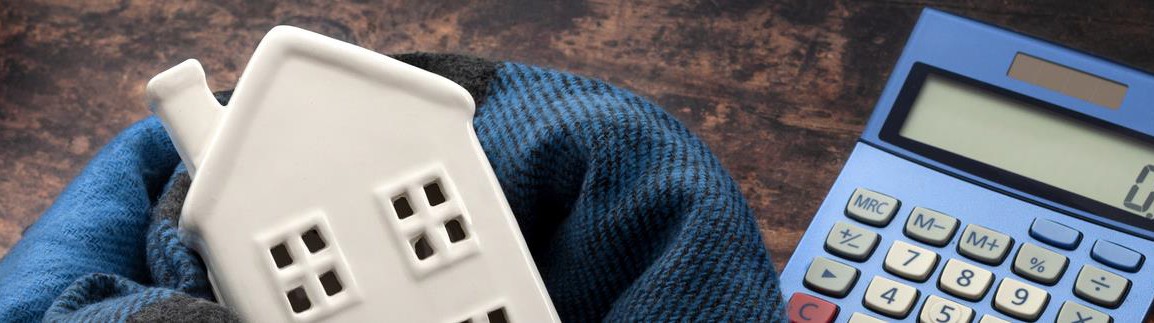 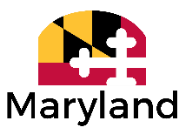 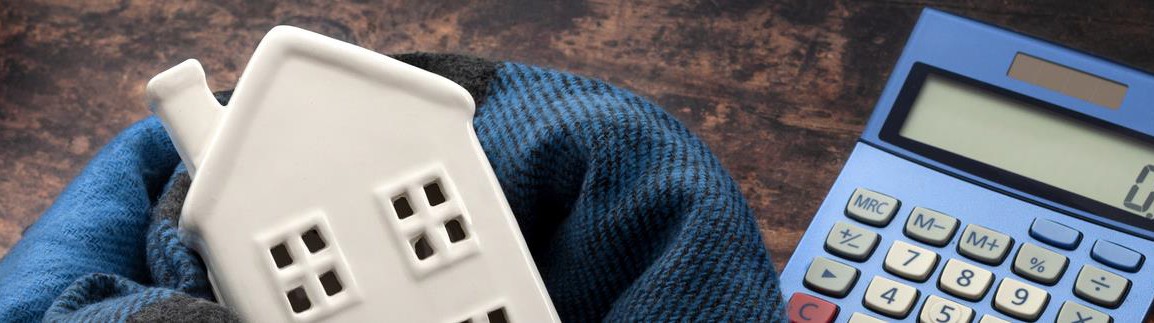 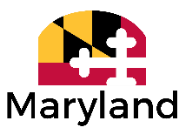 FONDO DE ASISTENCIA PARA PROPIETARIOS 
DE VIVIENDAS DE MARYLANDPodría ser elegible para recibir ayuda GRATIS a través del Estado de Maryland si la COVID-19 
ha afectado su capacidad de pagar su hipoteca u otros costos relacionados a la vivienda.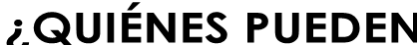 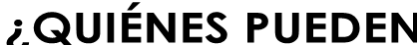 Para obtener más información, visite homeownerassistance.maryland.gov 
o llame al 833-676-0119 TTY: 711/800-735-2258Pagos de hipotecas
 (debe presentar una mora de 3 meses)Impuestos de la propiedadPagos de préstamos para casas rodantesMoras por arrendamientos de terrenos 
o por rentas de terrenosTarifa de asociación de los propietarios 
o para el mantenimiento del edificioPago de los servicios de agua y alcantarilladoTarifas del seguro de la viviendaReparaciones de la vivienda de emergencia:- Descontaminación de moho- Extracción de pinturas con asbestos/plomo- Falta de calefacción o aire- Reparaciones eléctricas- Reparaciones de plomería o sépticas- Otros problemas estructurales o de mantenimientoLos propietarios de viviendas que presenten una dificultad financiera elegible debido a la COVID-19 luego del 21 de enero del 2020, ya sea que fuera una pérdida o reducción de los ingresos, o un aumento de los gastos de vidaDeben ser residentes de MarylandLos/as propietarios/as DEBEN vivir en la residenciaDeben tener la escritura como evidencia de propiedadEl ingreso de la vivienda debe ser menor al 150% del ingreso medio de la zona (AMI, en inglés) para acceder al Préstamo del Fondo de Asistencia para Propietarios de Viviendas y a la Subvención para la Vivienda de Maryland; el ingreso de la vivienda debe ser menor al 100% del AMI para acceder a la Subvención del Fondo de Asistencia para Propietarios de Viviendas de Maryland